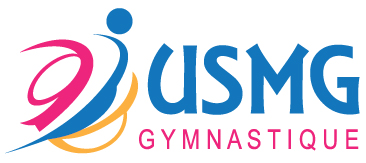 Gagny, le 13 décembre2020CONSIGNES COVID19Madame, Monsieur,Voici les consignes relatives aux conditions sanitaires actuelles liées au COVID19. Ces règles doivent impérativement être respectées afindepréserver la santé de chacun.Les entraîneurs devront porter un masque tout au long de la séance, de l'arrivée à la sortie du gymnase (à disposition savon et gel par distributeur sans contact),Les membres du bureau devront porter un masque de l'arrivée à la sortie du gymnase (àdisposition savon et gel par distributeur sans contact).Le masque sera imposé à tous nos adhérents à partir de l'âge de onze ans, dès l'arrivée au club. Celui-ci ne pourra être retiré qu'au moment du passage à l'agrès. Les masques sont fournis par les parents.Les parents accompagnant leurs enfants devront porter un masque. Il sera interdit aux parents d'assister aux séances sauf cas exceptionnel validé aupréalable parle bureau.A l'arrivée au gymnase : les enfants devront se nettoyer les mains à l'aide du savondisponible par un distributeur sans contact, entre chaque changement d'agrès et en fin de séance.Les gymnastes doivent arriver augymnase entenue, seule la dépose auvestiaire des chaussures, blouson, etc... sera autorisée. Interdiction d'être nu-pieds pour la gym (chaussettes ou chaussons OBLIGATOIRE) ·Obligation d'avoir sa bouteille d'eau perso(sauf baby), interdiction de boireau lavabo. Obligation pour les groupes en compétitions d'avoir sa propre magnésie (fournie par le club), prévoir un contenant.Toute section du club supérieure ou égale à 11 ans: prévoir un contenant pour la dépose du masque lors des passages aux agrès.Obligation de sesignaler à l'arrivée sur la liste deprésence, groupes baby, loisirs ainsi queles groupes compétitions.Afin d'éviter tout croisement des personnes, l'entrée principale sera le seul accès au gymnase, et la sortie par la porte opposée. Un marquage sera mis en place.Un référent COVID a été nommé au niveau de l'association (M. Julien GARCIA).La presidente de l'USMG    		Le Maire de Gagny C.RICOUR			R.CRANOLY VLa présidente du Club de Gymnastique P. ESPINOSA